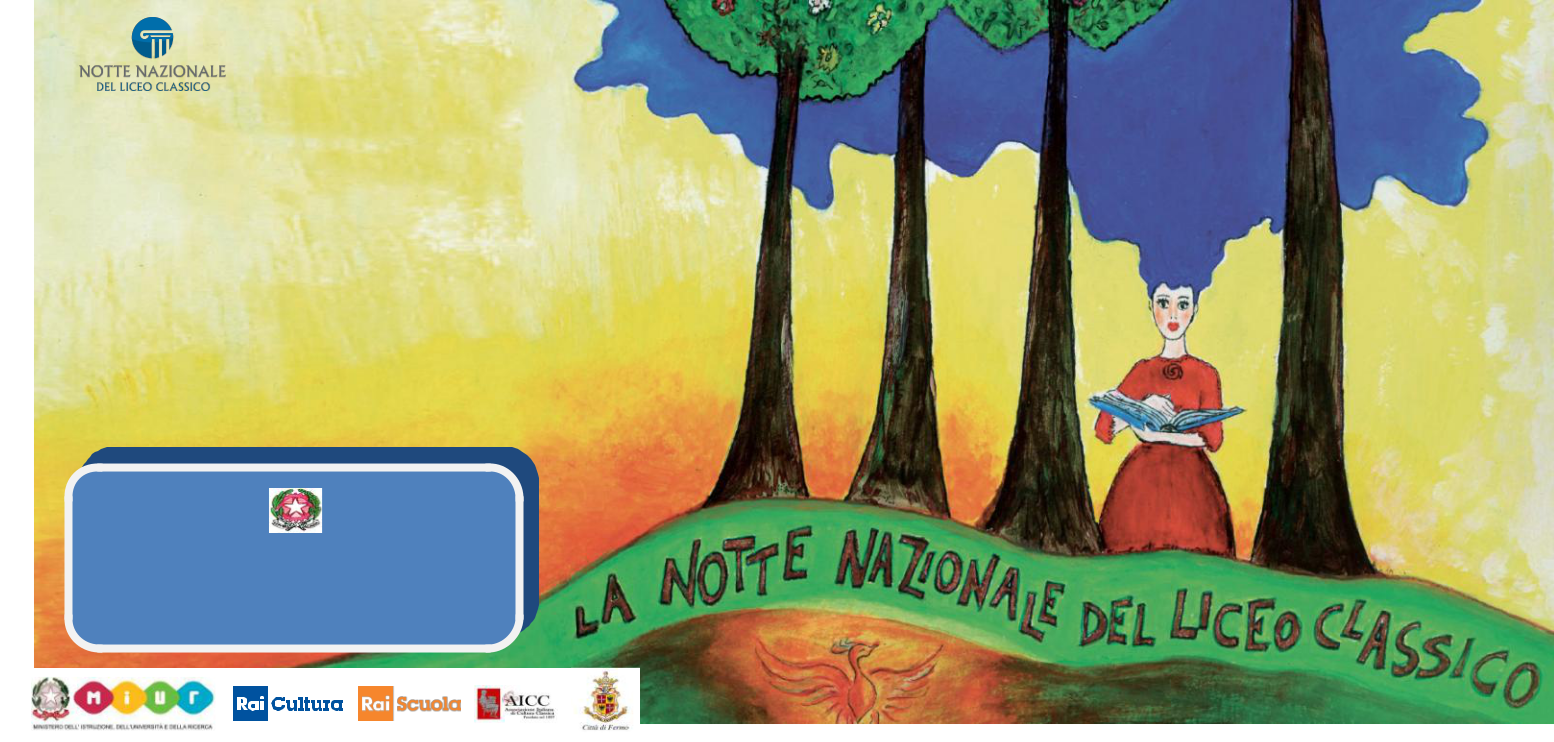  Liceo Classico Statale “A. Caro”         Via Leopardi, 2              FERMO“Notte Nazionale del Liceo Classico”Il  Dirigente Scolastico del  Liceo  Classico “Annibal  Caro” di Fermo è lieto di invitare la S.V. venerdì 17 Gennaio 2020 dalle h. 18.00 alle h. 24.00, presso la sede centrale del Liceo Classico, alle attività e alle rappresentazioni realizzate dagli alunni della Scuola nell’ambito della VI edizione della “Notte Nazionale del Liceo Classico” 								Prof.  Piero  FerracutiProgrammaOre 18.00Spiazzo antistante al LiceoRecitazione della poesia leopardiana “ L’ Infinito ” a cura della classe 2 A e di alunni scelti del Liceo delle Scienze Umane Ore  18.20Aula MagnaAccoglienza degli ospiti : - Saluti del Dirigente Scolastico Prof. Piero Ferracuti- Proiezione del video di apertura condiviso dal Coordinamento Nazionale - Lettura drammatizzata del brano vincitore del concorso di scrittura creativa indetto dal Coordinamento NazionalePrima ParteOre  18.20 – 20.00Esibizione degli alunni del Liceo Classico in varie attività e percorsi su temi liberi proposti e gestiti dalle diverse classiOre  20.00Aula Magna Conferenza tenuta del Dott. Mario Elisei, ricercatore del Centro “G. Leopardi” di Recanati, sul tema “ Leopardi serve a vivere ? “ Ore  21.15Sala Bar e Sala attigua“Vespertinum Convivium”: momento conviviale con buffet tradizionale e con degustazione di vivande preparate secondo l’antico ricettario del gastronomo Apicio  Seconda ParteOre  21.45 – 23.30Esibizione degli alunni del Liceo Classico  in varie attività e percorsi su temi liberi proposti e gestiti dalle diverse classiOre  23.30Primo Piano Drammatizzazione del Prologo della tragedia “Agamennone” di Eschilo, brano condiviso dal Coordinamento Nazionale, a cura delle classi 5A - 5B -5C - 5D